RASPORED PRIPREMNIH PREDAVANJA ZA LEKARE NA SPECIJALIZACIJI IZ ANESTEZIOLOGIJE, REANIMATOLOGIJE I INTENZIVNE TERAPIJE ŠKOLSKA 2022/23 GODINA
Predavanja će se održavati utorkom, sa početkom u 14:00h, u amfiteatru Klinike za urologiju, KBC “Dr Dragiša Mišović" (Stara Železnička bolnica, na vrhu Drajzerove)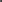 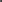 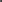 Šef Katedre za specijalističku nastavu iz anesteziologije, reanimatologije i intenzivne terapijeProf. Dr Predrag Stevanović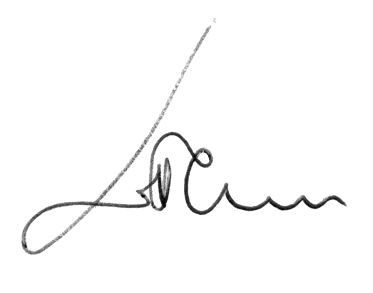 DATUMDATUMTema predavanjaPredavačOKTOBAR 2021.11.Uvodno predavanje(obaveze specijalizanata u toku staža)Prof. Dr Predrag StevanovićOKTOBAR 2021.18.Fiziologija respiratornog sistemaDr Suzana BojićOKTOBAR 2021.25.Aparat za anesteziju Dr Marija StevićNOVEMBAR 2021.01.Farmakokinetika inhalacionih anestetikaFarmakodinamika inhalacionih anestetikaDr Suzana Bojić Dr Nemanja DimićNOVEMBAR 2021.08.Disajni put: procena, uspostavljanje i održavanje normalnog disajnog putaDr Jelena LešanovićNOVEMBAR 2021.15.Osnove mehaničke ventilacije Dr Marija Rajković NOVEMBAR 2021.22.Fiziologija kardiovaskularnog sistemaDr Vladimir TutušNOVEMBAR 2021.29.Homeostaza vode i elektrolita – acidobazna ravnotežaDr Vesna StevanovićDECEMBAR2021.06. Autonomni nervni sistem i farmakologija ANS.Dr Ranko TrailovićDECEMBAR2021.13.Intravenski anesteticiDr Mirko LakićevićDECEMBAR2021.20.Mišićni relaksanti.Dr Maja StojanovićDECEMBAR2021.27.Fiziologija bolaDr Ana CvetkovićJANUAR2022.17.Opioidni analgeticiDr Irina NenadićJANUAR2022.24.NSAIL, ParacetamolDr Ana MandrašFEBRUAR2022.14.Principi nadoknade tečnosti (kristaloidi i koloidi)TransfuzijaDr Ana SekulićDr Ivana Petrov BojičićFEBRUAR2022.21.Preoperativna procena i priprema kardiovaskularnihbolesnikaDr Ksenija StevanovićFEBRUAR2022.28.Preoperativna procena i priprema respiratornihbolesnikaDr Tjaša IvoševićMART 2022.07.Postoperativna analgezijaDr Marko DjurićMART 2022.14.Neposredni postoperativni period - postoperativnauznemirenost, mučnina i povraćanje, delirijumDr Tjaša IvoševićMART 2022.21.Lokalni anestetici; Neuroaksijalni blokoviDr Svetlana SrećkovićMART 2022.28.Hemodinamski monitoringDr Radmila KaranAPRIL2022.11.ŠokDr Jovana AvramovićAPRIL2022.11.SepsaDr Ksenija StevanovićAPRIL2022.18.Akutna bubrežna insuficijencijaDr Vesna JovanovićAPRIL2022.25.ARDSDr Jelena ČumićMAJ2022.09.Ileus, abdominalni kompartment sindromDr Maja StojanovićMAJ2022.09.PankreatitisDr Marija DjukanovićMAJ2022.16.Inicijalni tretman politraumatizovanih pacijenataDr Marija MilenkovićMAJ2022.23.Pristup komatoznom pacijentu – diferencijalnadijagnoza komaDr Tijana Nastasović30.OpekotineDr Jelena JovičićJUN 2022.06.Komplikacije anestezije i diferencijalna dijagnoza apneje na kraju anestezijeDr Milica Karadžić-Kočica